Publicado en Barcelona el 01/08/2019 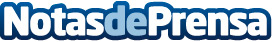 El CIAC se reúne con Quim Torra para establecer nuevas vías de colaboraciónLa Junta Directiva del CIAC se reunió ayer al mediodía en el Palau con el President de la Generalitat, Quim Torra, para exponerle el estado actual y los retos del sector del automóvil en Cataluña. Àngels Chacón, Consellera d’Empresa i Coneixement, también participó activamente en el encuentro con el Clúster de la Indústria d’AutomocióDatos de contacto:Josep Salvat i SangràConsultor de Comunicación606 384 004Nota de prensa publicada en: https://www.notasdeprensa.es/el-ciac-se-reune-con-quim-torra-para Categorias: Automovilismo Cataluña Recursos humanos Industria Automotriz Otras Industrias http://www.notasdeprensa.es